DIO CI AMA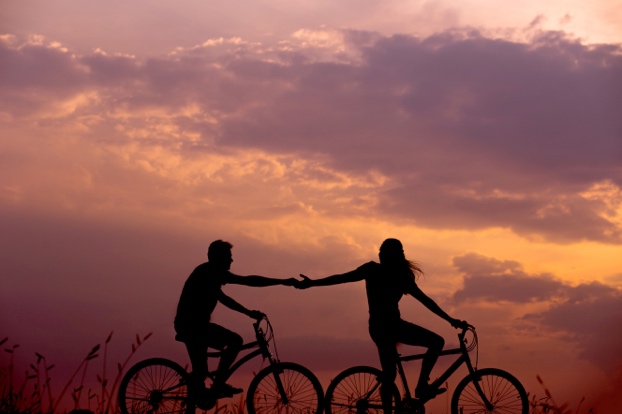 ADORAZIONE:Giovanni 3: 16CONFESSIONE:Sofonia 3: 17RINGRAZIAMENTO:Giovanni 15: 9Appunti personali:INTERCESSIONE:Efesini 5: 2; Giovanni 17: 23Appunti personali: 